Domov se zvláštním režimem  TEREZÍN  - hl. m. Praha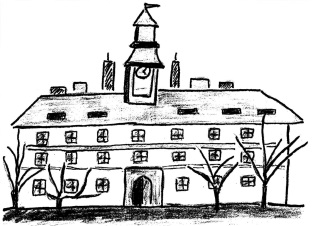 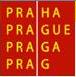 Společné akce pro klientyv měsíci prosinci 20234. 12.  po     - vánoční nákupy Litoměřice – 5. odd.		- Kuželky Michalovice5. 12.  út      - 10:00 vystoupení žáků ZŠ Terezín                                                                 na jídelně ve druhém patře		- v odpoledních hodinách Mikulášská nadílka na odděleních6. 12. st       - Betlémy 8. století – Pražská + 4. + 5. odd. 		- Hokej Litoměřice – 3. + 6. odd. 7. 12. čt	- výlet do Chabařovic – 2.  odd.		- Kinokavárna – pohádka na přání klientů 8. 12.  pá     - Divadlo pro ZŠ Bohušovice nad Ohří 		 - Vánoční trhy Praha – 5. odd. 		 - Kino Bohušovice nad Ohří – „Tancuj, Matyldo“ – 2. + 6. odd.11. 12. po     - Bazén Roudnice nad Labem – Pražská +  6. odd. 		 - vánoční trhy Litoměřice – 4. odd. 12. 12. út  	 - vánoční trhy Litoměřice  – Pražská 		 - vánoční nákupy v Ústí nad Labem – 2. odd.13. 12. st 	- Divadlo pro ZŠ Křešice		- oslava narozenin – 5. odd.		- Valdek		- 15:00 vystoupení „Trubačů“ ve dvoře domova 14. 12. čt	- Vánoční dům Karlovy Vary – Pražská		- Vánoční Teplice – kapela Terezky		- MasterChef – soutěž ve vaření – tentokrát „Vánočka“		- Kino Máj Litoměřice - Pražská 15. 12. pá	- Vánoční trhy Litoměřice  - 5. odd.18. 12.  po   - Zahradnictví Teplice  – Pražská + 6. odd		- oslava narozenin – 5. odd.19. 12.  út   	- Návštěva Kavárny Azeret Terezín – 2. odd.	20. 12.  st    - Kuželky Michalovice	          - Vánoční Litoměřice – 6. odd.		- Hokej Litoměřice – 6. odd.*******************************************************           ~~~~       V  průběhu  měsíce  probíhají  pravidelné  programy     ~~~~~ společné zpívání ~ celostní muzikoterapie ~ arteterapie ~  malířská dílna ~ cvičení ~ stolní tenis ~ aranžérská dílna ~ divadlo „Termiti“~ klub Métis ~ loutkové divadlo „Kohoutek“ ~ truhlářská dílna ~ keramická dílna ~  kavárnička ~ pohybová terapie ~ zkoušky hudební kapely „Terezky“ ~ klub vážné hudby ~ smyslová cvičení ~ bazální stimulace ~ multismyslová terapie ~ reminiscence ~ canisterapie ~ bohoslužby ~  filmový klub ~ dokumentární klub ~ fotografický klub ~ dle počasí a ročního období probíhá cyklistika a akce na zahradě ~~~~~~     Pracovníci s oprávněním řídit služební vozidlo   ~~~~2. odd. – Vraná Naděžda, Divišovský Jiří, Rosa Josef, Soukup Marek, Dvořáková Jaroslava, Boudová Tereza, Dlouhá Ivana, Marejková Olga3. odd. – Ponertová Ivona, Miháliková Lenka4. odd. – Helešicová Klára 5. odd. – Švejkar Jan, Týle Drahoslava6. odd. – Barthová Petra, Mít Petr,  Heynová Daniela,  Pražská - Horáková Lenka, Beňušová Petra, Fidlerová Irena, Kolářová PetraChráněné bydlení - Olexová Taťána, Samseliová Soňa  Další řidiči: Fišerová Petra V Terezíně, dne  30. 11. 2023     zpracovala: Petra Fišerová, Dis.                                                                                                                      